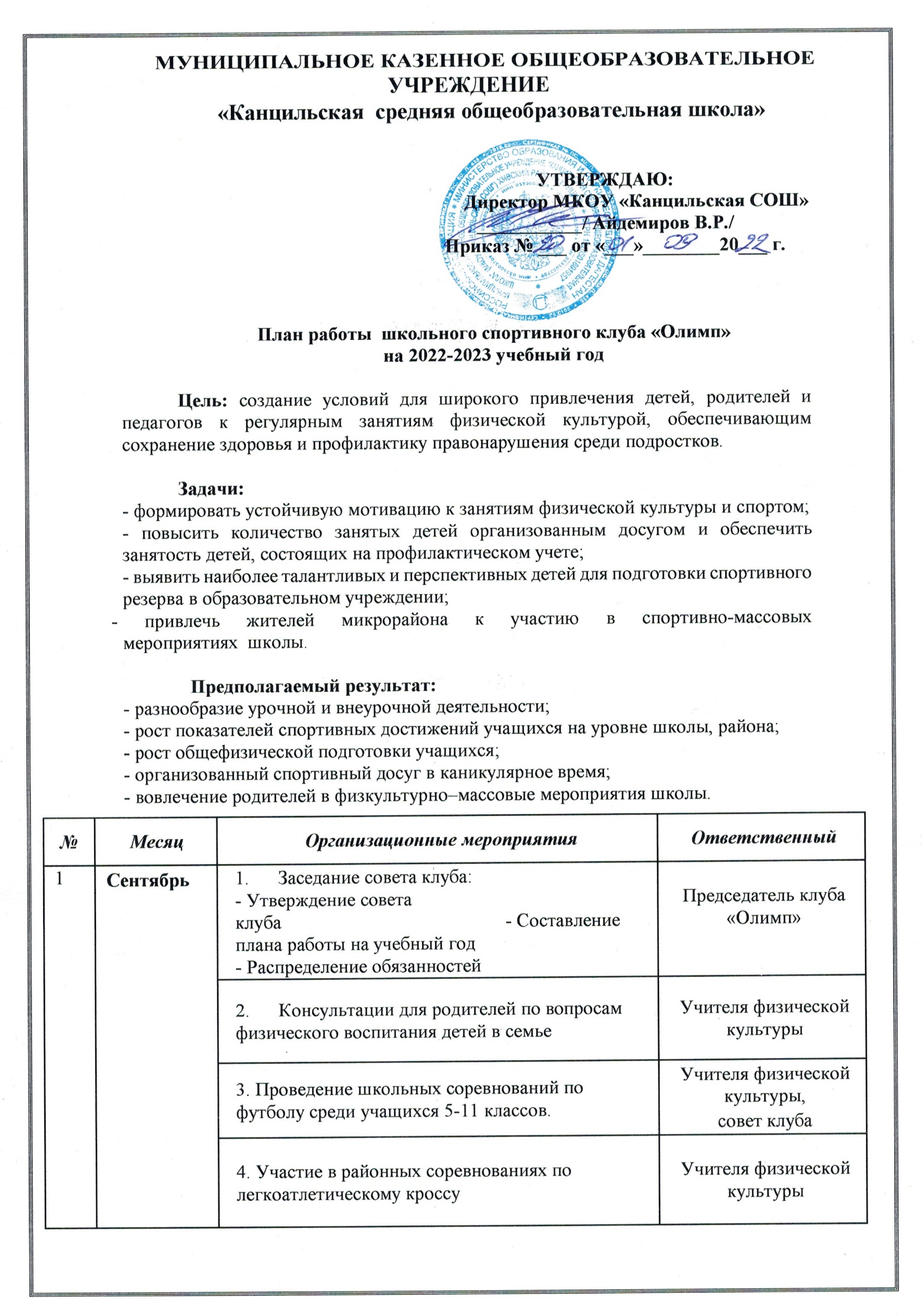 2Октябрь1.Проведение семинара «Подготовка юных судей и инструкторов по игровым видам спорта»Учителя физической культуры, совет клуба2Октябрь2.      Консультации для родителей по вопросам физического воспитания детей в семьеУчителя физической культуры2Октябрь3.  Проведения школьного этапа Всероссийской олимпиады школьников по физической культуреУчителя физической культуры2Октябрь4.      Контроль за проведением физкультминутокАдминистрация школы5.Проведение предметной неделиУчителя физической культуры3Ноябрь1.         Организация и проведение дня здоровьяУчителя физической культуры, совет клуба3Ноябрь2.      Подготовка и проведение школьных соревнований по настольному теннису среди учащихся 5-11 классовУчителя физической культуры, совет клуба3Ноябрь3. Участие в районных соревнованиях по настольному теннисуУчителя физической культуры3Ноябрь4.      Подготовка и проведение школьных соревнований по волейболу среди учащихся 5-11 классовУчителя физической культуры, совет клуба3Ноябрь5. Участие в районных соревнованиях по волейболуУчителя физической культуры3Ноябрь6.      Консультации для родителей по вопросам физического воспитания детей в семьеУчителя физической культуры4Декабрь1.      Контроль за проведением утреней гимнастики и физкультминутокАдминистрация школы4Декабрь2. Проведение школьных соревнований по шахматам среди учащихся 5-11 классов.Учителя физической культуры, совет клуба4Декабрь3. Участие в районных соревнованиях по шахматамУчителя физической культуры4Декабрь4. Проведение школьных соревнований по баскетболу среди учащихся 5-11 классов.Учителя физической культуры, совет клуба4Декабрь5. Участие в районных соревнованиях по баскетболуУчителя физической культуры5Январь1.Заседание совета клуба «Олимп»:- Подведение итогов за полугодие- Отчет спортивно- массового сектора о проведенной работе- Занятия физическими упражнениями и спортивные игры в начальных классахПредседатель совета клуба, ответственный за спортивно- массовый сектор5Январь2. Проведение школьных соревнований по пионерболу среди учащихся 5-7 классов.Учителя физической культуры,совет клуба6Февраль1.     Подготовка и проведение спортивного праздника «А ну-ка парни», посвященного дню защитника ОтечестваУчителя физической культуры, совет клуба, классные руководители6Февраль2.      Подготовка и проведение «Мама, папа, я – спортивная семья»Учителя физической культуры, учителя начальных классов6Февраль3. Подготовка и проведение соревнований по пулевой стрельбе среди учащихся 5-11 классовУчитель ОБЖ7Март1.      Подготовка и проведение спортивного праздника «А ну-ка девушки», посвященный празднику 8 мартаУчителя физической культуры, совет клуба, классные руководители7Март2.      Организация работы по месту жительства учащихся:- Инструктаж инструкторов- общественников- Помощь в оборудовании спортивных площадок - Помощь в проведении спортивных соревнованийУчителя физической культуры8Апрель1.      Семинар с инструкторами- общественниками из числа учащихся 9-11 классовУчителя физической культуры8Апрель2. Участие в районных соревнованиях по лёгкой атлетикеУчителя физической культурыАпрель3.         Организация и проведение дня здоровьяУчителя физической культуры9Май1. Итоговое заседание клуба «Олимп»- Подведение итогов года- Отчет председателя совета клуба- Составление плана на следующий учебный год- Организация секций на следующий учебный годСовет клуба